РАБОЧАЯ ПРОГРАММА ПО ПРЕДМЕТУ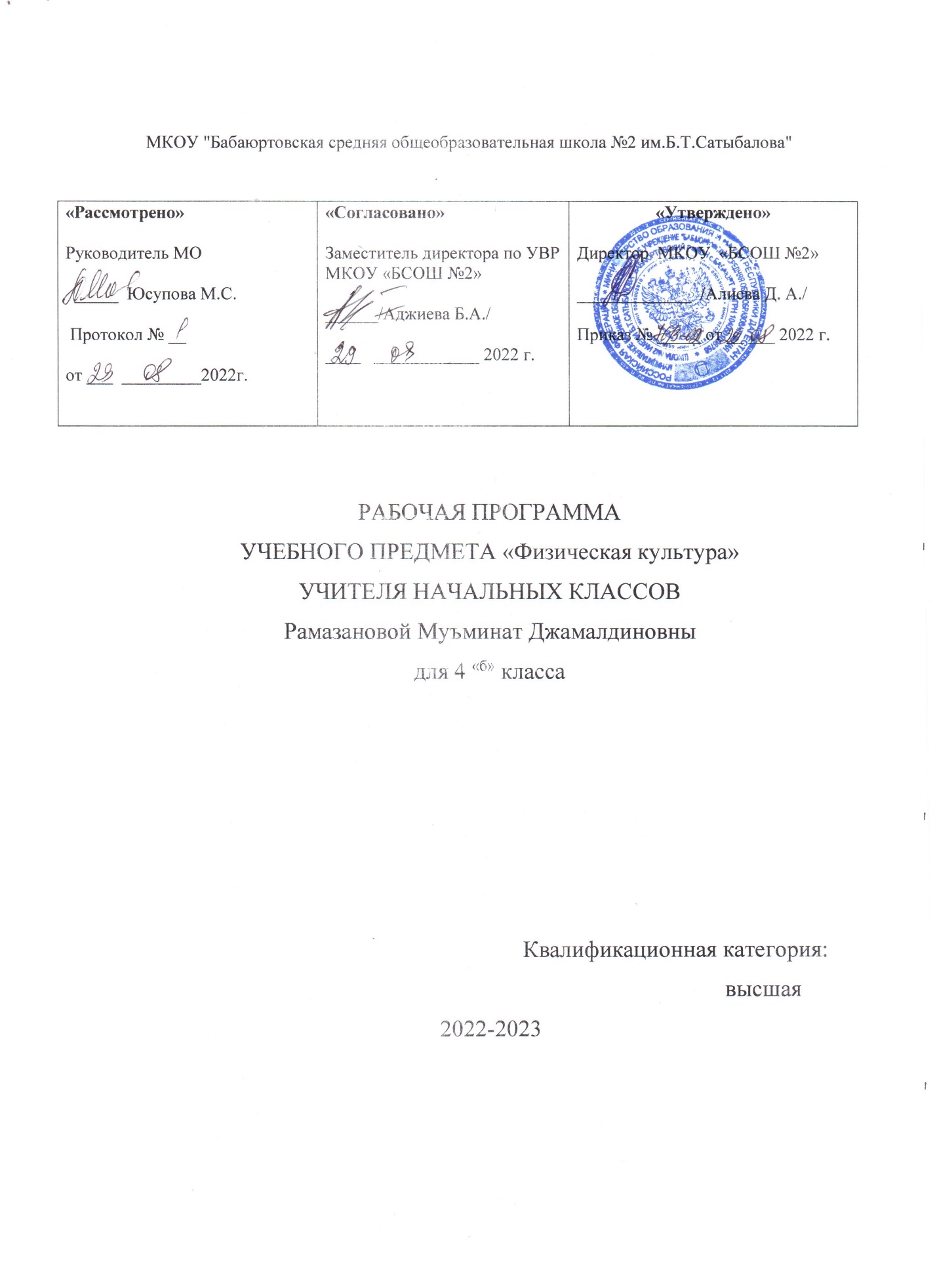 физическая культура4 классУМК «Школа России» автор В.И. Лях А.А. ЗданевичПояснительная запискаПрограмма разработана на основе Федерального государственного образовательного стандарта начального общего образования, Концепции духовно-нравственного развития и воспитания личности гражданина России, планируемых результатов начального общего образования, в соответствии с Обязательным минимумом содержания образования школьников в области физической культуры и Минимальными требованиями к уровню подготовки учащихся начальной школы по физической культуре, на основе:   - авторской программы  В.И. Ляха, Зданевич А.А. Комплексная программа физического воспитания учащихся 1–11-х классов. – М.: Просвещение, 2012.  - Лях В.И. Мой друг – физкультура.  Учебник для учащихся 1-4 классов начальной школы.Москва «Просвещение» 2013.         Программа отражает идеи и положения Концепции духовно-нравственного развития и воспитания личности гражданина России, программы формирования универсальных учебных действий (УУД), составляющих основу для саморазвития и непрерывного образования, выработки коммуникативных качеств, целостности общекультурного, личностного и познавательного развития учащихся, а также на основе следующих (основных) нормативно-правовых документов:Закона РФ от 29.12.012 №273-ФЗ «Об образовании»;Приказ Минпросвещения России от 28.08.2020 №442 «Об утверждении Порядка организации и осуществления образовательной деятельности по основным образовательным программам – начального общего образования» (вступает в силу с 1 сентября 2021 года)Федерального государственного образовательные стандарты начального начального образования второго поколения (утв. приказ Министерства образования и науки РФ от 17.12.2010 г. №1897) с изменениями и дополнениями от 29. декабря.2014, 31 декабря 2015;Постановления Главного государственного санитарного врача РФ от 28 сентября 2020 г. №28 «Об утверждении СП2.4.3648-20 «Санитарно-эпидемиологические требования к организации воспитания и обучения, отдыха и оздоровления детей и молодёжи»;Постановления Главного государственного санитарного врача РФ от 28января 2021 г. №2 «Об утверждении санитарных правил и норм СанПиН 1.2.3685-21 «Гигиенические нормы требования к обеспечению безопасности и (или) безвредности для человека факторов среды обитания»;Приказ Минпросвещения России от 20 мая 2020 г. №254 «Об утверждении федерального перечня учебников, допущенных к использованию при реализации имеющих государственную аккредитацию образовательных программ начального общего, основного общего, среднего общего образования организациями, осуществляющими образовательную деятельность» (с изменениями, приказ Минпросвящения России от 23 декабря 2020г. №766)Порядковый номер предмета 1.1.1.8.1.3.1, Физическая культура. Акционерное общество «Издательство «Просвещение»»Учебный план на 2022-2023 учебный  год  МКОУ «Бабаюртовская средняя общеобразовательная школа№2 им Б.Т. Сатыбалова» Устава МКОУ «Бабаюртовская средняя общеобразовательная школа№2 им Б.Т. Сатыбалова»  на 2022-2023 учебный год.          Урок физической культуры - основная форма обучения жизненно-важным видам движений, которые имеют огромное значение в укреплении здоровья школьника. Уроки решают задачу по улучшению и исправлению осанки; оказывают профилактическое воздействие на физическое состояние ребенка; содействуют гармоничному физическому развитию; воспитывают координацию движений; формируют элементарные знания о личной гигиене, режиме дня; способствуют укреплению бодрости духа; воспитывают дисциплинированность.В программе В. И. Ляха, А. А. Зданевича программный материал делится на две части - базовую и вариативную. Базовая часть выполняет обязательный минимум образования по предмету «Физическая культура». Вариативная часть включает в себя программный материал по подвижным играм на основе баскетбола. Программный материал усложняется по разделам каждый год за счет увеличения сложности элементов на базе ранее пройденных.Данная программа создавалась с учётом того, что система физического воспитания, объединяющая урочные, внеурочные формы занятий физическими упражнениями и спортом, должна создавать максимально благоприятные условия для раскрытия и развития не только физических, но и духовных способностей ребёнка, его самоопределения.Целью школьного физического воспитания является формирование разносторонне физически развитой личности, способной активно использовать ценности физической культуры для укрепления и длительного сохранения собственного здоровья, оптимизации трудовой деятельности и организации активного отдыха.Реализация цели учебной программы соотносится с решением следующих образовательных задач:• укрепление здоровья, улучшение осанки, профилактика плоскостопия, содействие гармоничному физическому, нравственному и социальному развитию, успешному обучению;• формирование первоначальных умений саморегуляции средствами физической культуры;• овладение школой движений;• развитие координационных (точности воспроизведения и дифференцирования пространственных, временных и силовых параметров движений, равновесия, ритма, быстроты и точности реагирования на сигналы, согласования движений, ориентирования в пространстве) и кондиционных (скоростных, скоростно-силовых, выносливости и гибкости) способностей;• формирование элементарных знаний о личной гигиене, режиме дня, влиянии физических упражнений на состояние здоровья, работоспособность и развитие физических (координационных и кондиционных) способностей;• выработка представлений об основных видах спорта, снарядах и инвентаре, о соблюдении правил техники безопасности во время занятий;• формирование установки на сохранение и укрепление здоровья, навыков здорового и безопасного образа жизни;• приобщение к самостоятельным занятиям физическими упражнениями, подвижными играми, использование их в свободное время на основе формирования интересов к определённым видам двигательной активности и выявления предрасположенности к тем или иным видам спорта;• воспитание дисциплинированности, доброжелательного отношения к товарищам, честности, отзывчивости, смелости во время выполнения физических упражнений, содействие развитию психических процессов (представления, памяти, мышления и др.) в ходе двигательной деятельности.Принимая во внимание вышеперечисленные задачи образования учащихся начальной школы в области физической культуры, основными принципами, идеями и подходами при формировании данной программы были следующие: демократизация и гуманизация педагогического процесса, педагогика сотрудничества, деятельностный подход, интенсификация и оптимизация, расширение межпредметных связей.Принцип демократизации в педагогическом процессе выражается в обеспечении всем и каждому ученику одинакового доступа к основам физической культуры, максимальном раскрытии способностей детей, построении преподавания на основе использования широких и гибких методов и средств обучения для развития детей с разным уровнем их двигательных и психических способностей, изменении сути педагогических отношений, переходе от подчинения к сотрудничеству.Принцип гуманизации педагогического процесса заключается в учёте индивидуальных способностей личности каждого ребёнка и педагога. Он строится в соответствии с личным опытом и уровнем достижений школьников, их интересами и склонностями. Учителя обязаны предоставлять детям разноуровневый по сложности и субъективной трудности усвоения материал программы.Осуществление принципов демократизации и гуманизации в педагогическом процессе возможно на основе педагогики сотрудничества — идеи совместной развивающей деятельности детей и взрослых, в процессе которой они связаны взаимопониманием и проникновением в духовный мир друг друга, совместным желанием анализа хода и результатов этой деятельности.Деятельностный подход заключается в ориентировании ученика не только на усвоение готовых знаний и умений, но и на овладение способами физкультурно-оздоровительной и спортивной деятельности, на развитие познавательных сил и творческого потенциала ребёнка. Это отход от вербальных методов и форм передачи готовой информации, пассивности учащихся на занятиях к активному усвоению знаний, умений и навыков, реализуемых в разнообразных видах физкультурно-оздоровительной и спортивной деятельности.Интенсификация и оптимизация состоит в повышении целенаправленности обучения и усилении мотивации занятий физической культурой и спортом, применении активных и творческих методов и форм обучения (проблемные, исследовательские, сопряжённого развития кондиционных и координационных способностей, акцентированного и всестороннего развития координационных способностей, методики программно-алгоритмического типа, групповые и индивидуальные формы обучения, круговая тренировка и др.); в развитии навыков учебного труда; широком использовании компьютеров и других новых технических средств.Задачу формирования целостного мировоззрения учащихся, всестороннего раскрытия взаимосвязи и взаимообусловленности изучаемых явлений и процессов в сфере физической культуры учитель реализует на основе расширения межпредметных связей из области разных предметов: литературы, истории, математики, анатомии, физиологии, психологии и др.  Общая характеристика учебного предмета, курсаПредметом обучения физической культуре в начальной школе является двигательная активность человека с общеразвивающей направленностью. В процессе овладения этой деятельностью укрепляется здоровье, совершенствуются физические качества, осваиваются определённые двигательные действия, активно развиваются мышление, творчество и самостоятельность.Важнейшим требованием проведения современного урока по физической культуре является обеспечение дифференцированного и индивидуального подхода к учащимся с учетом состояния здоровья, пола, физического развития, двигательной подготовленности, особенностей развития психических свойств и качеств, соблюдения гигиенических норм.Понятийная база и содержание курса основаны на положениях нормативно-правовых актов Российской Федерации, в том числе:• Требованиях к результатам освоения образовательной программы основного общего образования, представленной в Федеральном государственном стандарте начального общего образования;• Концепции духовно-нравственного развития и воспитания личности гражданина;        •  Федеральном  законом Российской Федерации от 29  декабря 2012 г. № 273-ФЗ «Об образовании  в Российской  Федерации»,        • Федеральном законе  «О физической культуре и спорте» от 4 декабря 2007 г. № 329 ФЗ « О физической культуре и спорте в системе образования» • Стратегии национальной безопасности Российской Федерации до 2020 г.;• Примерной программе начального общего образования;• Приказе Минобрнауки от 30 августа 2010 г. № 889.Содержание учебного предмета 4 класс.Знания о физической культуреИстория развития физической культуры в России в XVII – XIX вв., ее роль и значение для подготовки солдат русской армии. Физическая подготовка и ее связь с развитием систем дыхания и кровообращения. Характеристика основных способов регулирования физической нагрузки: по скорости и продолжительности выполнения упражнения, изменению величины отягощения. Правила предупреждения травматизма во время занятий физическими упражнениями. Закаливание организма (воздушные и солнечные ванны, купание в естественных водоемах).Способы физкультурной деятельностиПростейшие наблюдения за своим физическим развитием и физической подготовкой. Определение нагрузки во время выполнения утренней гимнастики по показателям частоты сердечных сокращений. Составление акробатических и гимнастических комбинаций из разученных упражнений. Проведение игр в футбол и баскетбол по упрощенным правилам. Оказание доврачебной помощи при легких ушибах, царапинах и ссадинах, потертостях.Физическое совершенствованиеГимнастика с основами акробатики (15ч.)Акробатические упражнения: акробатические комбинации, например: мост из положения лежа на спине, опуститься в исходное положение, переворот в положение лежа на животе с опорой на руки, прыжком в упор присев; кувырок вперед в упор присев, кувырок назад в упор присев, из упора присев кувырок вперед до исходного положения, кувырок назад до упора на коленях с опорой на руки, прыжком переход в упор присев, кувырок вперед.Гимнастические упражнения прикладного характера: опорный прыжок через гимнастического козла — с небольшого разбега толчком о гимнастический мостик прыжок в упор стоя на коленях, переход в упор присев и соскок вперед; из виса стоя присев толчком двумя ногами перемах, согнув ноги в вис сзади согнувшись, опускание назад в вис стоя и обратное движение через вис сзади согнувшись со сходом «вперед ноги».Легкая атлетика(11 ч.)Прыжки в высоту с разбега способом «перешагивание». Низкий старт. Стартовое ускорение. Финиширование.Подвижные игры(18ч.)На материале раздела «Гимнастика с основами акробатики»: задания на координацию движений типа: «Веселые задачи», «Запрещенное движение» (с напряжением и расслаблением мышц звеньев тела).На материале раздела «Легкая атлетика»: «Подвижная цель».На материале спортивных игр:Футбол: эстафеты с ведением мяча, с передачей мяча партнеру, игра в футбол по упрощенным правилам («Мини-футбол»).Волейбол: передача мяча через сетку (передача двумя руками сверху, кулаком снизу); передача мяча с собственным подбрасыванием на месте после небольших перемещений вправо, вперед, в парах на месте и в движении правым (левым) боком, игра в «Пионербол».Подвижные игры на основе баскетбола (24 ч.)Баскетбол: бросок мяча двумя руками от груди после ведения и остановки; прыжок с двух шагов; эстафеты с ведением мяча и бросками его в корзину, игра в баскетбол по упрощенным правилам («Мини-баскетбол»).Требование к уровню физической подготовленности  учащихся 4 классов.Контрольные нормативы(проверка нормативов проводится в течение учебного года с целью контроля уровня физической подготовленности учащихся на разных этапах обучения)                                                                  Тематический план учебного курса «Физическая культура»Тематический план учебного курса внеурочная деятельность  «Шахматы»Контрольные упражненияУровеньвысокийсреднийнизкийвысокийсреднийнизкийМальчикиДевочкиПодтягивание в висе, кол-во раз643Подтягивание в висе лежа, кол-во181510Бег 60 м10.010.811.010.311.011.5Бег 1000 м, мин. с4.305.005.305.005.406.30Нормативы4 класс"4""3""5""4""3"1Бег 30 м (сек.)6,26,85,46,06,66,37,05,56,26,82Бег 1000 м (мин, сек.) ("+" - без учета времени)++++++++++3Челночный бег 3х10 м (сек.)9,09,610,59,510,210,84Прыжок в длину с места (см)1401251651551451301201551451355Прыжок в высоту, способом "Перешагивания" (см)807590858070658075706Прыжки через скакалку (кол-во раз/мин.)7060908070807010090807Отжимания (кол-во раз)10716141275141188Подтягивания (кол-во раз)326439Метание т/м (м)1512211815121018151210Подъем туловища из положения лежа на спине (кол-во раз/мин)2321282523282633302811Приседания (кол-во раз/мин)403844424038364240384 класс Период обученияКоличество часов1 четверть172 четверть123 четверть 194 четверть15Итого684 класс Период обученияКоличество часов1 четверть92 четверть73 четверть 124 четверть6Итого34№Тема урокаСодержание деятельности учащихсяХарактеристика деятельности учащихсяДата проведенияДата проведения№Тема урокаСодержание деятельности учащихсяХарактеристика деятельности учащихсяпланфакт1Легкая атлетика 8 часов.Ходьба и бег. Организационно-методические указания.Инструктаж по Т.Б. Ходьба с изменением длины и частоты шага. Бег с заданным темпе и скоростью. Игра «Смена сторон». Встречная эстафета. Комплексы упражнений на развитие физических качеств.Усваивать правила соревнований в беге, прыжках, метаниях.Демонстрировать вариативные упражнения в ходьбе.23Ходьба и бег. Подготовка к тестированию бега на 30 м.Общие рекомендации о том, как играть в миттельшпилеБег на скорость (30,60м). Игра «Кот и мыши». Встречная эстафета. Комплексы упражнений на развитие физических качеств.Применять вариативные упражнения в ходьбе для развития координационных способностей.4 (1)Ходьба и бег. Тестирование бега на 30 м.Бег на результат 30 м. круговая эстафета.  Игра «Невод».  Развитие скоростных способностейПрименять вариативные упражнения в ходьбе для развития координационных способностей.5 (2)Ходьба и бег. Тестирование бега на 60.Бег на результат 60 м. круговая эстафета.  Игра «Невод».  Развитие скоростных способностейПрименять вариативные упражнения в ходьбе для развития координационных способностей.6 (3)Связка в миттельшпиле. Двойной ударПрыжки в длину по заданным ориентирам. Прыжок в длину с разбега на точность приземления. Применять вариативные упражнения в ходьбе для развития координационных способностей. 7 (1)Прыжки. Прыжки в длину по заданным ориентирам.Прыжки в длину по заданным ориентирам. Прыжок в длину с разбега на точность приземления. Применять вариативные упражнения в ходьбе для развития координационных способностей.8 (2)Прыжки. Прыжок в длину на результат.Метание мяча. Бросок теннисного мяча в цель с расстояния 4-5 метров.Прыжок в длину способом «согнув ноги». Прыжок в длину с места на результат. Применять вариативные упражнения в ходьбе для развития координационных способностей.9 (3)Открытое нападение. Открытый шах. Двойной шахБросок теннисного мяча  на дальность, на точность и на заданное расстояние. Бросок в цель с расстояния 4-5 метров. Игра «Невод». Развитие скоростно-силовых способностей.Взаимодействовать со сверстниками во время метательных упражнений, не нарушая правил безопасности.10-11(1-2)Метание мяча. Бросок теннисного мяча. Бросок набивного мяча.Бросок теннисного мяча  на дальность, на точность и на заданное расстояние. Бросок набивного мяча. Игра «Охотники и утки».Применять вариативные упражнения в метании  для развития координационных способностей.12 (3)Решение задания “Выигрыш материала”. Игровая практика13 (1)Подвижные игры. Инструктаж по Т.Б. Игры «Вышибала», «Пятнашки»Инструктаж по Т.Б. ОРУ. Игры «Космонавты», «Разведчики и часовые».Руководствоваться правилам игры. Соблюдать правила безопасности.14 (2)Подвижные игры. Игры «Вышибала», «Пятнашки». Эстафеты с обручами.ОРУ. Игры «Космонавты», «Белые медведи». Эстафеты с обручами.Использовать подвижные игры для активного отдыха.15 (3)Матовые комбинации (на мат в 3 хода) и комбинации, ведущие к достижению материального перевеса. Темы завлечения, отвлечения, блокировки.16-17(1-2)Игры «Прыжки по полоскам», «Волк во рву». Эстафета «Верёвочка под ногами».ОРУ. Игры «Прыжки по полоскам», «Волк во рву». Эстафета «Верёвочка под ногами».Использовать подвижные игры для активного отдыха.18 (3)Темы разрушения королевского прикрытия, освобождения пространства, уничтожения защиты19(1)Игры «Прыгуны и пятнашки», «Заяц, сторож, Жучка». ЭстафетаОРУ. Игры «Прыгуны и пятнашки», «Заяц, сторож, Жучка». Эстафета «Верёвочка под ногами».Организовывать и проводить совместно со сверстниками подвижные игры. 20(2)Игры «Удочка», «Зайцы в городе». ЭстафетаОРУ. Игры «Удочка», «Зайцы в городе». Эстафета «Верёвочка под ногами».Использовать подвижные игры для активного отдыха.21(3)Темы связки, “рентгена”, перекрытия. 22 (1) « Пионербол» правила игры.ОРУ. Изучить правила игры. Игра в пионербол.Использовать подвижные игры для активного отдыха.23(2)Разучить верхнюю и нижнюю подачу мяча. « Пионербол» 24(3)Другие темы комбинаций и сочетание тематических приемов. ОРУ. Изучить правила игры. Игра в пионербол. Разучить верхнюю и нижнюю подачу мяча. Руководствоваться правилам игры. Соблюдать правила безопасности.25-26 (1-2)Ведение мяча, удар по мячу. Игра « мини-футбол» 1 чет.  17часовОРУ. Изучить правила игры. Ведение мяча, удар по мячу. Игра « мини-футбол»Развить координационные способности.27(3)Решение заданий. Игровая практика. 9 ч.ОРУ. Игры «Космонавты», «Белые медведи». Эстафеты с обручами. Развитие скоростно-силовых качеств.Развить координационные способности.28(1)Эстафеты с предметами.ОРУ. Игры «Космонавты», «Белые медведи». Эстафеты с обручами. Развитие скоростно-силовых качеств.Развить координационные способности.29(2)Гимнастика 9 часов.Инструктаж по Т.Б.  Строевые упражнения. Кувырки.Инструктаж по Т.Б. ОРУ. Кувырок вперёд, кувырок назад. Выполнение команд «Становись!», «Равняйсь!», «Смирно!», «Вольно!». Соблюдать технику безопасности.Описывать состав акробатических упражнений с предметами.30(3)Патовые комбинации. Комбинации на вечный шах  ОРУ. Кувырок вперёд, кувырок назад. Кувырок назад и перекат, стойка на лопатках. Выполнение команд «Становись!», «Равняйсь!»,«Смирно!», «Вольно!». Развить координационные способности.31(1)Стойка на лопатках.Ходьба по бревну.ОРУ. Кувырок вперёд, кувырок назад. Кувырок назад и перекат, стойка на лопатках. Выполнение команд «Становись!», «Равняйсь!»,«Смирно!», «Вольно!». Развить координационные способности.32(2)Кувырки. Мост из положения, лёжа на спине.Кувырок вперёд, кувырок назад и перекат, стойка на лопатках. Выполнение команд «Становись!», «Равняйсь!», Применять правила ТБ во время игр .33(3)Решение задания “Сделай ничью”. Игровая практикаКувырок вперёд, кувырок назад и перекат, стойка на лопатках. Выполнение команд «Становись!», «Равняйсь!», Применять правила ТБ во время игр .34(1)Строевые упражнения. Ходьба по бревну.ОРУ. Выполнение команд «Становись!», «Равняйсь!», «Смирно!», «Вольно!». Ходьба по бревну большими шагами, выпадами, на носках. Игра «Быстро по местам»Применять правила ТБ. Точно выполнять строевые приемы. Взаимодействовать с одноклассниками.35(2)ОРУ с мячом.Эстафеты. Игра «Посадка картофеля». Развитие силовых качеств.Соблюдать правила безопасности. Взаимодействовать со сверстниками. 36(3)Классическое наследие. “Бессмертная” партия. “Вечнозеленая” партия.Эстафеты. Игра «Посадка картофеля». Развитие силовых качеств.Соблюдать правила безопасности. Взаимодействовать со сверстниками. 37-38(1-2)Вис. Эстафеты.ОРУ. На гимнастической стенке вис прогнувшись, поднимание ног в висе, подтягивания в висе. Эстафеты. Игра «Не ошибись!». Развитие силовых качеств.Применять правила ТБ во время игр с мячом.39 (3)Игровая практикаИгра «Три движения». Развитие силовых качеств.Применять правила ТБ во время игр с мячом.40(1)ОРУ с мячами. Эстафеты.Игра «Три движения». Развитие силовых качеств.Применять правила ТБ во время игр с мячом.41(2)ОРУ в движении. ОРУ в движении. Игра «Лисы и куры». Развитие скоростно-силовых качеств.Соблюдать правила безопасности при выполнении.42(3)Ладья против ладьи. Ферзь против ферзя. Ферзь против ладьи (простые случаи)ОРУ в движении. Игра «Лисы и куры». Развитие скоростно-силовых качеств.Соблюдать правила безопасности при выполнении.43(1)Легкая атлетика 12часов.Метание малого мяча.  Рассказать об основных требованиях  Взаимодействовать со сверстниками в процессе совместного освоения техники передвижения на лыжах. 44(2)Метание малого мяча.  Подвижная игра с мячом. Разучить технику метания малого мяча  Развить координационные способности.45(3)Решение заданий. Игровая практика.Разучить технику игры с мячом.Развить координационные способности.46(1)Веселые старты.Развитие координационных способностей. Соблюдать технику безопасности.Взаимодействовать со сверстниками в процессе совместного освоения техники передвижения на лыжах. 47(2)Игра «Пройди в ворота».Прыжки в скакалку.Развитие координационных способностей.Соблюдать правила игры.48(3)Ферзь против слона. Ферзь против коня. Ладья против слона (простые случаи). Ладья против коня (простые случаи)Развитие координационных способностей.Соблюдать правила игры.49-50 (1-2)Техника поворота туловища.Прыжок в длину с места. Подвижные игры.Развитие координационных способностей.Организовывать и проводить совместно со сверстниками подвижные игры. Соблюдать правила игры.51(3)Решение заданий. Игровая практикаРазвитие координационных способностей.Соблюдать правила игры.52 (1)Эстафета между командами . Подвижные игры. Выполнение  строевых команд.Развитие координационных способностей.Соблюдать правила игры.53(2)Прыжок в длину с разбегаРазвитие координационных способностей.Применять правила ТБ во время игр 54(3)Матование двумя слонами (простые случаи). Развитие координационных способностей.Применять правила ТБ во время игр 55(1)Строевые упражнения. ПерекатыРазвитие координационных способностей.Применять правила ТБ во время игр 56(2)Эстафетные игры.Развитие координационных способностей.Организовывать и проводить совместно со сверстниками подвижные игры. Соблюдать правила игры.57(3)Матование слоном и конем (простые случаи) 20 урокРазвитие координационных способностей.Организовывать и проводить совместно со сверстниками подвижные игры. Соблюдать правила игры.58-59(1-2)Выполнение строевых команд. Подвижные игры. Развитие координационных способностей.Соблюдать правила игры.60(3)Решение заданий. Игровая практика.Инструктаж по Т.Б. ОРУ. Ловля и передача мяча двумя руками от груди на месте. Ведение мяча на месте с высоким отскоком. Игра «Гонка мячей по кругу». Применять правила ТБ во время игр с мячом.Взаимодействовать со сверстниками, при этом соблюдать правила безопасности.61-62(1-2)ТБ на баскетболе. Ловля и передача мяча в движении.Освоить технику броска, ловли, передачи мяча.63(3)Решение заданий. Игровая практика.  3 чет  12 ч.ОРУ. Ловля и передача мяча двумя руками от груди в движении. Ведение мяча на месте со средним отскоком. Игра «Подвижная цель». Организовывать и проводить совместно со сверстниками подвижные игры.64(1)Ведение на месте. Игра «Подвижная цель».ОРУ. Ловля и передача мяча двумя руками от груди в движении. Ведение мяча на месте со средним отскоком. Игра «Подвижная цель». Организовывать и проводить совместно со сверстниками подвижные игры.65(2)Ловля и передача мяча одной рукой от плеча на месте.ОРУ. Ловля и передача мяча одной рукой от плеча на месте. Ведение мяча правой (левой) рукой на месте. Развить координационные способности.66(3)Пешка против короля. Когда пешка проходит в ферзи без помощи своего короля. Правило “квадрата”ОРУ. Ловля и передача мяча одной рукой от плеча на месте. Ведение мяча правой (левой) рукой на месте. Развить координационные способности.67-68(1-2)Ловля и передача мяча одной рукой от плеча на месте.ОРУ. Ловля и передача мяча одной рукой от плеча на месте. Ведение мяча правой (левой) рукой на месте. Развить координационные способности.69(3)Решение заданий. Игровая практика.ОРУ. Ловля и передача мяча в круге. Ведение мяча правой (левой) рукой. Эстафеты.  Применять правила ТБ во время игр с мячом.70-71(1-2)Ловля и передача мяча в круге. Игра в мини-баскетбол.ОРУ. Ловля и передача мяча в круге. Ведение мяча правой (левой) рукой. Эстафеты.  Применять правила ТБ во время игр с мячом.72(3)Пешка против короля. Белая пешка на седьмой и шестой горизонталях. Король помогает своей пешке. Оппозиция73-74(1-2)Броски мяча в кольцо двумя руками от груди. Игра в мини-баскетбол.ОРУ. Ловля и передача мяча в круге. Броски мяча в кольцо двумя руками от груди. Эстафеты. Развить координационные способности.75(3)Решение заданий. Игровая практика.76(1)Тактические действия в защите и нападении.ОРУ. Ловля и передача мяча в квадрате. Броски мяча в кольцо двумя руками от груди. Применять правила ТБ во время игр с мячом. Взаимодействовать со сверстниками, при этом соблюдать правила безопасности.77(2)Ловля и передача мяча в квадрате.ОРУ. Ловля и передача мяча в квадрате. Броски мяча в кольцо двумя руками от груди.Описывать технику ловли, демонстрировать ее, помогать одноклассникам исправлять ошибки.78(3)Пешка против короля. Белая пешка на пятой горизонтали. Король ведет свою пешку за собой ОРУ. Ловля и передача мяча в квадрате. Броски мяча в кольцо двумя руками от груди.Описывать технику ловли, демонстрировать ее, помогать одноклассникам исправлять ошибки.79-80(1-2)Тактические действия в защите и нападении.Эстафеты с мячами. Тактические действия в защите и нападении. Игра в мини-баскетбол.Применять правила ТБ во время игр с мячом. Взаимодействовать со сверстниками, при этом соблюдать правила безопасности81(3)Решение заданий. Игровая практика.82(1)Легкая атлетика 10 часов.Инструктаж по Т.Б. Встречная эстафета.Инструктаж по Т.Б. Встречная эстафета. Игра «Кот и мыши».Демонстрировать вариативные упражнения в ходьбе. Взаимодействовать со сверстниками.83(2)Бег на результат (30,60м). Бег на скорость (30,60 м).  Инструктаж по Т.Б. Бег на скорость (30,60 м).  Встречная эстафета. Игра «Кот и мыши».осваивать самостоятельно технику, демонстрировать ее.84(3)Пешка против короля. Белая пешка на второй, третьей, четвертой горизонталях. Ключевые поля                  4 четв.6 часовРазвить скоростно-силовые качества.85-86(1-2)Прыжок в длину способом «согнув ноги». Игра «Волк во рву».Бег на результат (30, 60 м). круговая эстафета игра «Невод».   Контролировать нагрузку по частоте сердечных сокращений.87(3)Решение заданий. Игровая практика. 30 урокОписывать технику выполнения прыжковых упражнений, Выявлять и  устранять ошибки во время выполнения упражнений. 88 (1)Метание малого мяча.Описывать технику выполнения прыжковых упражнений, Выявлять и  устранять ошибки во время выполнения упражнений. 89 (2)Метание набивного мяча.  Игра «Гуси - лебеди».Бросок теннисного мяча на дальность, точность и заданное расстояние. Бросок в цель с расстояния 4-5 метров. Игра «Прыжок за прыжком».Взаимодействовать со сверстниками во время метательных упражнений, не нарушая правил безопасности.90(3)Удивительные ничейные положения. Два коня против короля. Слон и пешка против короля. Конь и пешка против короляосваивать самостоятельно технику, демонстрировать ее.91(1-2)Бросок мяча в горизонтальную цель .62 урокБросок мяча в горизонтальную цель. Бросок мяча на дальность.осваивать самостоятельно технику, демонстрировать ее.93(3)Удивительные ничейные положения. Два коня против короля. Слон и пешка против короля. Конь и пешка против короля94(1)Строевые упражнения.Развитие координационных способностей.Применять правила ТБ во время игр96(2)Ведение на месте. Игра «Подвижная цель». 4 четв.15 часовОРУ. Ловля и передача мяча двумя руками от груди в движении. Ведение мяча на месте со средним отскоком. Игра «Подвижная цель».97(3)Игровая практика.98-99(1-2)Бег на результат (30, 60 м). круговая эстафета игра «Невод».  100(3)101(1)Инструктаж по Т.Б. Встречная эстафета.Инструктаж по Т.Б. Встречная эстафета. Игра «Кот и мыши».Соблюдать технику безопасности.Описывать состав акробатических упражнений с предметами.102(2)Веселые старты.Развитие координационных способностей. Соблюдать технику безопасности.Взаимодействовать со сверстниками в процессе совместного освоения техники передвижения на лыжах.